Name: ___________________________________________				Date: ________Honors English 12 										Period: _______ “Grendel’s Mother” and “The Battle with Grendel’s Mother”1.1.12.D: Demonstrate comprehension / understanding before reading, during reading, and after reading on a variety of grade level texts to support understanding of a variety of literary works from different cultures and literary movements. 
1.2.12.A: Evaluate and critique text organization and content to determine the author’s purpose and effectiveness according to the theses, accuracy, thoroughness, logic, and reasoning
1.3.12.C: Analyze the effectiveness of literary elements used by authors in various genres.“Grendel’s Mother” (read page 23 until line 28 “Both had lost!”) Although one monster has died, another still lives.  From her lair in a cold and murky lake, where she has been brooding over her loss, Grendel’s mother emerges, bent on revenge. Line 25 – Why do you think Grendel’s mother takes his claw?Devastated by the loss of his friend, Hrothgar sends for Beowulf and recounts what Grendel’s mother has done.  Then Hrothgar describes the dark lake where Grendel’s mother has dwelt with her son. "They live in secret places, windyCliffs, wolf-dens where water poursFrom the rocks, then runs underground, where mistSteams like black clouds, and the groves of treesGrowing out over their lake are all coveredWith frozen spray, and wind down snakelikeRoots that reach as far as the waterAnd help keep it dark. At night that lakeBurns like a torch. No one knows its bottom,No wisdom reaches such depths. A deer,Hunted through the woods by packs of hounds,A stage with great horns, though driven through the forestFrom faraway places, prefers to dieOn those shores, refuses to save its lifeIn that water. It isn't far, nor is itA pleasant spot! When the wind stirsAnd storms, waves splash toward the sky,As dark as the air, as black as the rainThat the heavens weep. Our only help,Again, lies with you. Grendel's motherIs hidden in her terrible home, in a placeYou've not seen. Seek it, if you dare! Save us,Once more, and again twisted gold,Heaped-up ancient treasure, will reward youFor the battle you win!What sort of place is the underwater lair of Grendel’s mother?  How does the translator’s use of alliteration make this description more effective?Make a prediction.  What will Beowulf’s response be to Hrothgar’s challenge at the end of the passage?  How do you know?Extension Activity:  What monsters do we have in today’s world?  Do you believe Grendel was a real monster in the epic story of Beowulf?  If not, why would the writer include a fictional monster in this story?“Battle with Grendel’s Mother”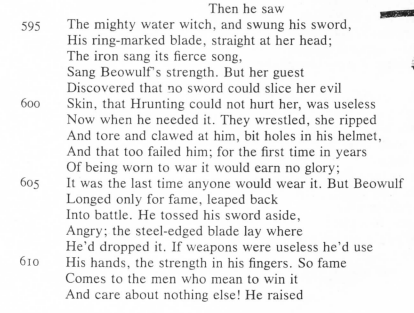 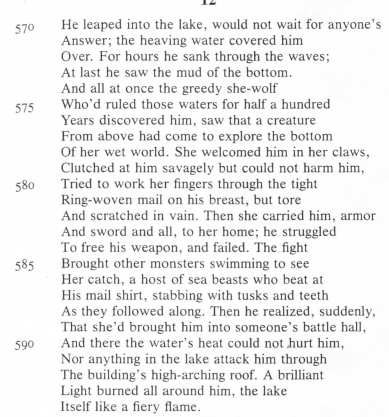 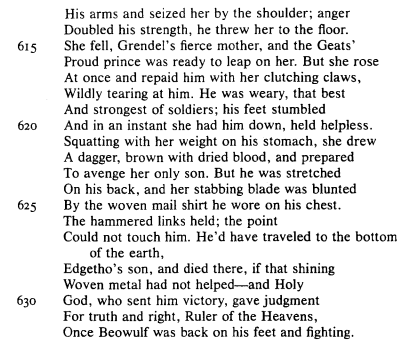 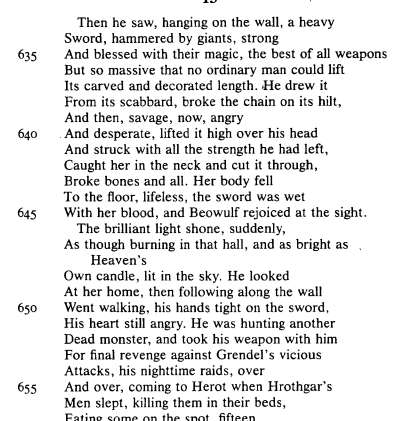 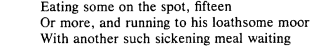 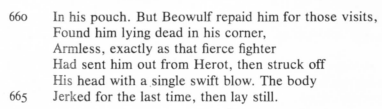 The wise old warriors who surrounded Hrothgar, Like him staring into the monsters' lake, Saw the waves surging and bloodSpurting through. They spoke about Beowulf, All the graybeards, whispered togetherAnd said that hope was gone, that the heroHad lost fame and his life at once, and would never Return to the living, come back as triumphant As he had left; almost all agreed that Grendel's Beowulf Page | 16Mighty mother, the she-wolf, had killed him. The sun slid over past noon, went further Down. The Danes gave up, leftThe lake and went home, Hrothgar with them. The Geats stayed, sat sadly, watching,Imagining they saw their lord but not believing They would ever see him again.—Then the sword Melted, blood-soaked, dripping downLike water, disappearing like ice when the world's Eternal Lord loosens invisibleFetters and unwinds icicles and frostAs only He can, He who rulesTime and seasons, He who is trulyGod. The monsters' hall was full ofRich treasures, but all that Beowulf tookWas Grendel's head and the hilt of the giants' Jeweled sword; the rest of that ring-marked Blade had dissolved in Grendel's steaming Blood, boiling even after his death.And then the battle's only survivorSwam up and away from those silent corpses; The water was calm and clean, the wholeHuge lake peaceful once the demons who'd lived in it Were dead.Then that noble protector of all seamen Swam to land, rejoicing in the heavyBurdens he was bringing with him. HeAnd all his glorious band of GeatsThanked God that their leader had come back unharmed;They left the lake together. The GeatsCarried Beowulf's helmet, and his mail shirt. Behind them the water slowly thickened As the monsters' blood came seeping up. They walked quickly, happily, acrossRoads all of them remembered, leftThe lake and the cliffs alongside it, brave men Staggering under the weight of Grendel's skull, Too heavy for fewer than four of them to handle—Two on each side of the spear jammed through it—Yet proud of their ugly load and determined That the Danes, seated in Herot, should see it. Soon, fourteen Geats arrivedAt the hall, bold and warlike, and with Beowulf, Their lord and leader, they walked on the mead-hall Green. Then the Geats' brave prince entered Herot, covered with glory for the daringBattles he had fought; he sought HrothgarTo salute him and show Grendel's head.He carried that terrible trophy by the hair,Brought it straight to where the Danes sat,Drinking, the queen among them. It was a weird And wonderful sight, and the warriors stared.3. Why do you think the Geats want the Danes to see the monster’s skull?